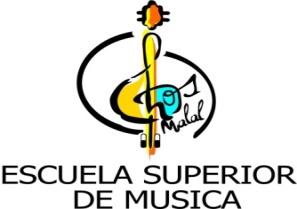 ESCUELA SUPERIOR de MÚSICA de CHOS MALALCarrera: Profesor/a de Música - Nivel Terciario (Plan N° 383)INSCRIPCIÓN EXÁMENES FINALES 2019 – 1º, 2º, 3º y 4º AñoApellido/s: ___________________________ Nombre Completo: ___________________________DNI N°:__________________________  Teléfono: _________________________IMPORTANTE: Asistir al examen con DNI.  Puntualidad. Presentar la ficha de inscripción por duplicado.FECHA DE INSCRIPCION: _____________________      FIRMA DEL ALUMNO: ________________________                                                   SELLO ESCUELA                                                FIRMA 1ºAÑO 1ºAÑO 1ºAÑO COMPLETAR CON XCOMPLETAR CON XCOMPLETAR CON XCOMPLETAR CON XCOMPLETAR CON XCOMPLETAR CON X1ºAÑO 1ºAÑO 1ºAÑO MATERIASMATERIASREGULARREGULARLIBRELIBRE1EXPRESIÓN CORPORALEXPRESIÓN CORPORAL2INSTR. POPULAR DE PERCUSIÓN Y ENS.INSTR. POPULAR DE PERCUSIÓN Y ENS.3PEDAGOGÍA GENERALPEDAGOGÍA GENERAL4INFORMÁTICA Y NUEVOS MEDIOS IINFORMÁTICA Y NUEVOS MEDIOS I5PSICOLOGÍA GENERALPSICOLOGÍA GENERAL6HISTORIA ARGENTINA CONTEMPORÁNEAHISTORIA ARGENTINA CONTEMPORÁNEA7AUDIOPERCEPTIVA IAUDIOPERCEPTIVA I8FILOSOFÍA DE LA EDUCACIÓNFILOSOFÍA DE LA EDUCACIÓN9CANTO ICANTO I10FLAUTA DULCE Y ENSAMBLEFLAUTA DULCE Y ENSAMBLE11AERÓFONOS ANDINOS Y ENSAMBLEAERÓFONOS ANDINOS Y ENSAMBLE12INST. ARMONICO  - PIANO IINST. ARMONICO  - PIANO I13INST. ARMONICO -  GUITARRA IINST. ARMONICO -  GUITARRA I14DIDÁCTICA GENERALDIDÁCTICA GENERAL15SUJETO DEL APRENDIZAJE ISUJETO DEL APRENDIZAJE I2° AÑO2° AÑO2° AÑO2° AÑOCOMPLETAR CON XCOMPLETAR CON XCOMPLETAR CON XCOMPLETAR CON XCOMPLETAR CON X2° AÑO2° AÑO2° AÑO2° AÑOMATERIASREGULARREGULARREGULARLIBREEXPRESIÓN TEATRALEXPRESIÓN TEATRALEXPRESIÓN TEATRALINFORMÁTICA Y NUEVOS MEDIOS IIINFORMÁTICA Y NUEVOS MEDIOS IIINFORMÁTICA Y NUEVOS MEDIOS IIHISTORIA DE LA MÚSICA IHISTORIA DE LA MÚSICA IHISTORIA DE LA MÚSICA ICANTO IICANTO IICANTO IICOROCOROCOROSOCIOLOGÍA DE LA EDUCACIÓNSOCIOLOGÍA DE LA EDUCACIÓNSOCIOLOGÍA DE LA EDUCACIÓNANÁLISIS MUSICAL IANÁLISIS MUSICAL IANÁLISIS MUSICAL ISUJETO DEL APRENDIZAJE IISUJETO DEL APRENDIZAJE IISUJETO DEL APRENDIZAJE IIDID. DE LA MÚSICA PARA NIVEL INICIALDID. DE LA MÚSICA PARA NIVEL INICIALDID. DE LA MÚSICA PARA NIVEL INICIALAUDIOPERCEPTIVA IIAUDIOPERCEPTIVA IIAUDIOPERCEPTIVA IIDID. DE LA MÚSICA PARA NIVEL PRIMARIODID. DE LA MÚSICA PARA NIVEL PRIMARIODID. DE LA MÚSICA PARA NIVEL PRIMARIOINSTR. ARMONICO  - PIANO IIINSTR. ARMONICO  - PIANO IIINSTR. ARMONICO  - PIANO IIINSTR. ARMONICO - GUITARRA IIINSTR. ARMONICO - GUITARRA IIINSTR. ARMONICO - GUITARRA II3° AÑO3° AÑO3° AÑO3° AÑOCOMPLETAR CON XCOMPLETAR CON XCOMPLETAR CON XCOMPLETAR CON XCOMPLETAR CON X3° AÑO3° AÑO3° AÑO3° AÑOMATERIASREGULARLIBRELIBRELIBREDANZAS FOLKLÓRICASDANZAS FOLKLÓRICASDANZAS FOLKLÓRICASINSTR.DE JAZZ-ROCK (Batería)INSTR.DE JAZZ-ROCK (Batería)INSTR.DE JAZZ-ROCK (Batería)INSTR.DE JAZZ-ROCK (Guitarra eléctrica)INSTR.DE JAZZ-ROCK (Guitarra eléctrica)INSTR.DE JAZZ-ROCK (Guitarra eléctrica)INSTR.DE JAZZ-ROCK (Bajo eléctrico)INSTR.DE JAZZ-ROCK (Bajo eléctrico)INSTR.DE JAZZ-ROCK (Bajo eléctrico)CANTO IIICANTO IIICANTO IIIINSTITUCIONES EDUCATIVASINSTITUCIONES EDUCATIVASINSTITUCIONES EDUCATIVASHISTORIA SOCIAL DE LA EDUCACIÓNHISTORIA SOCIAL DE LA EDUCACIÓNHISTORIA SOCIAL DE LA EDUCACIÓNDIRECCIÓN CORALDIRECCIÓN CORALDIRECCIÓN CORALHISTORIA DE LA MÚSICA IIHISTORIA DE LA MÚSICA IIHISTORIA DE LA MÚSICA IIINSTR. ARMONICO - PIANO IIIINSTR. ARMONICO - PIANO IIIINSTR. ARMONICO - PIANO IIIINSTR. ARMONICO  -  GUITARRA IIIINSTR. ARMONICO  -  GUITARRA IIIINSTR. ARMONICO  -  GUITARRA IIIINSTR.  POPULAR  COMPLEMENTARIOI  - PIANO INSTR.  POPULAR  COMPLEMENTARIOI  - PIANO INSTR.  POPULAR  COMPLEMENTARIOI  - PIANO INSTR.  POPULAR  COMPLEMENTARIOI - GUITARRAINSTR.  POPULAR  COMPLEMENTARIOI - GUITARRAINSTR.  POPULAR  COMPLEMENTARIOI - GUITARRADID. DE LA MUSICA PARA NIVEL MEDIODID. DE LA MUSICA PARA NIVEL MEDIODID. DE LA MUSICA PARA NIVEL MEDIOPRAXIS Y ELEMENTOS TECNICOS EN LA MUS. POPULPRAXIS Y ELEMENTOS TECNICOS EN LA MUS. POPULPRAXIS Y ELEMENTOS TECNICOS EN LA MUS. POPULINSTR. ARMONICO  POPULAR I  - PIANO INSTR. ARMONICO  POPULAR I  - PIANO INSTR. ARMONICO  POPULAR I  - PIANO INSTR. ARMONICO  POPULAR  I  -  GUITARRA INSTR. ARMONICO  POPULAR  I  -  GUITARRA INSTR. ARMONICO  POPULAR  I  -  GUITARRA TECNICAS DE IMPROVISACION VOCAL E INSTR.TECNICAS DE IMPROVISACION VOCAL E INSTR.TECNICAS DE IMPROVISACION VOCAL E INSTR.ENSAMBLE CON ORIENTACION POPULAR IENSAMBLE CON ORIENTACION POPULAR IENSAMBLE CON ORIENTACION POPULAR IANÁLISIS MUSICAL IIANÁLISIS MUSICAL IIANÁLISIS MUSICAL II4° AÑO4° AÑOCOMPLETAR CON XCOMPLETAR CON XCOMPLETAR CON XCOMPLETAR CON X4° AÑO4° AÑOMATERIASREGULARREGULARLIBREHISTORIA SOCIAL DEL ARTEMETODOLOGÍA DE LA INV C/ FINES ED Y ARTPRAXIS Y ELEM. TEC. EN LA MÚS. POPUL. II INSTR. ARMÓNICO  POPULAR II – PIANOINSTR. ARMÓNICO  POPULAR II – GUITARRAINSTR.  POPULAR COMPL II - PIANOINSTR.  POPULAR COMPL II - GUITARRACANTO IVESTÉTICAS CONTEMPORÁNEASENSAMBLE ORIENTACIÓN POPULAR IIPRÁCTICA DE LA DIR. CORAL/COND.